 Автономная некоммерческая организация профессионального образования «Институт дополнительного образования и профессионального обучения»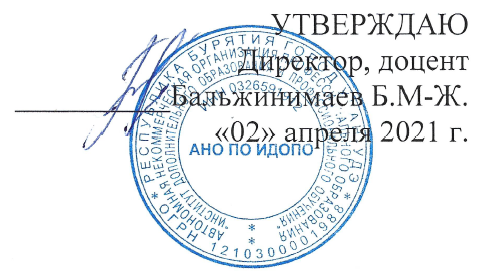 Фонд оценочных средствдля текущего контроля успеваемости и промежуточной аттестациипо профессиональному модулю ПМ.02 ОРГАНИЗАЦИЯ И ПРОВЕДЕНИЕ ЭКОНОМИЧЕСКОЙ И МАРКЕТИНГОВОЙ ДЕЯТЕЛЬНОСТИСпециальность 38.02.04 Коммерция (по отраслям) Уровень подготовки: базовыйКвалификация: Менеджер по продажамУлан-Удэ, 2021Фонд оценочных средств ПМ.02 Организация и проведение экономической и маркетинговой деятельности разработан в соответствии с требованиями Федерального государственного образовательного стандарта среднего профессионального образования по специальности 38.02.04 Коммерция (по отраслям), утвержденного Министерством образования и науки РФ от 15.05.2014 г. приказ № 539, зарегистрированного Министерством юстиции РФ (рег. № 32855 от 25.06.2014 гОрганизация-разработчик: АНО ПО ИДОПО Разработчик: Шопов Андрей Николаевич, к.э.н., доцентСОДЕРЖАНИЕПаспорт комплекта контрольно-оценочных средствРезультаты освоения учебной дисциплины, подлежащие проверкеОценка освоения курсаКонтрольно-оценочные материалы для аттестации Паспорт фонда оценочных средствФонд оценочных средств (далее - ФОС) предназначен для контроля и оценки образовательных достижений обучающихся, освоивших рабочую программу профессионального модуля ПМ. 02 Организация и проведение экономической и маркетинговой деятельности.ФОС включает контрольные материалы для проведения текущего контроля успеваемости и промежуточной аттестации обучающихся.ФОС разработан на основе:федерального государственного образовательного стандарта среднего профессионального образования (далее - ФГОС СПО) по специальности (профессии)  38.02.04 Коммерция  (по  отраслям)   в   части   освоения основного вида профессиональной деятельности (ВПД): организация и проведение  экономической и маркетинговой деятельности и соответствующих профессиональных компетенций;рабочей программы профессионального модуля ПМ. 02 Организация и проведение экономической и маркетинговой деятельности.2. Результаты освоения учебной дисциплины, подлежащие проверкеОценка качества подготовки обучающихся осуществляется в двух основных направлениях: оценка уровня освоения учебных дисциплин; оценка компетенций обучающихся.Контролируемые компетенции:Общие компетенции:ОК 1. Понимать сущность и социальную значимость своей будущей профессии, проявлять к ней устойчивый интерес.ОК 2. Организовывать собственную деятельность, выбирать типовые методы и способы выполнения профессиональных задач, оценивать их эффективность и качество.ОК 3. Принимать решения в стандартных и нестандартных ситуациях и нести за них ответственность.ОК 4. Осуществлять поиск и использование информации, необходимой для эффективного выполнения профессиональных задач, профессионального и личностного развития.ОК 6.  Работать   в   коллективе   и   в   команде,   эффективно   общаться  с коллегами, руководством, потребителями.ОК 7. Самостоятельно определять задачи профессионального и личностного развития, заниматься самообразованием, осознанно планировать повышение квалификации.ОК 10. Логически верно, аргументировано и ясно излагать устную и письменную речь.ОК 12. Соблюдать действующее законодательство и обязательные требования нормативных документов, а также требования стандартов, технических условий.Профессиональные компетенции:ПК 2.1. Использовать данные бухгалтерского учета для контроля результатов и планирования коммерческой деятельности, проводить учет товаров (сырья, материалов, продукции, тары, других материальных  ценностей) и участвовать в их инвентаризации.ПК 2.2. Оформлять, проверять правильность составления, обеспечивать хранение организационно - распорядительных, товаросопроводительных и иных необходимых документов с использованием автоматизированных систем.ПК 2.3. Применять в практических ситуациях экономические методы, рассчитывать микроэкономические показатели, анализировать их, а также рынки ресурсов.ПК 2.4. Определять основные экономические показатели работы организации, цены, заработную плату.ПК 2.5. Выявлять потребности, виды спроса и соответствующие типы маркетинга для обеспечения целей организации, формировать спрос и стимулировать сбыт товаров.ПК 2.6. Обосновывать целесообразность использования и применять маркетинговые коммуникации.ПК 2.7. Участвовать в проведении маркетинговых исследований рынка, разработке и реализации маркетинговых решений.ПК 2.8. Реализовывать сбытовую политику организации в пределах своих должностных обязанностей, оценивать конкурентоспособность товаров и конкурентные преимущества организации.ПК 2.9. Применять методы и приемы анализа финансово- хозяйственной деятельности при осуществлении коммерческой деятельности, осуществлять денежные расчеты с покупателями, составлять финансовые документы и отчеты.В результате изучения профессионального модуля обучающийся должен:иметь практический опыт:оформления финансовых документов и отчетов;проведения денежных расчетов;расчета основных налогов;анализа показателей финансово-хозяйственной деятельности торговой организации;выявления потребностей (спроса) на товары;реализации маркетинговых мероприятий в соответствии с конъюнктурой рынка;участия в проведении рекламных акций и кампаний, других маркетинговых коммуникаций;анализа маркетинговой среды организации;уметь:составлять финансовые документы и отчеты;осуществлять денежные расчеты;пользоваться нормативными документами в области налогообложения, регулирующими механизм и порядок налогообложения;рассчитывать основные налоги;анализировать результаты финансово-хозяйственной деятельности торговых организаций;применять методы и приемы финансово-хозяйственной деятельности для разных видов анализа;выявлять, формировать и удовлетворять потребности;-обеспечивать распределение через каналы сбыта и продвижение товаров на рынке с использованием маркетинговых коммуникаций;проводить маркетинговые исследования рынка;оценивать конкурентоспособность товаров;знать:сущность, функции и роль финансов в экономике, сущность и функции денег, денежного обращения;финансирование	и	денежно-кредитную	политику,	финансовое планирование и методы финансового контроля;основные положения налогового законодательства;функции и классификацию налогов;организацию налоговой службы;методику расчета основных видов налогов;методологические основы анализа финансово-хозяйственной деятельности: цели, задачи, методы, приемы, виды;информационное обеспечение, организацию аналитической работы;анализ	деятельности	организаций	оптовой	и	розничной	торговли, финансовых результатов деятельности;составные	элементы	маркетинговой	деятельности:	цели,	задачи, принципы, функции, объекты, субъекты;средства: удовлетворения потребностей, распределения и продвижения товаров, маркетинговые коммуникации и их характеристику;методы изучения рынка, анализа окружающей среды;конкурентную среду, виды конкуренции, показатели оценки конкурентоспособности;этапы маркетинговых исследований, их результат; управление маркетингом.Перечень оценочных средствпо разделам рабочей программы профессионального модуля для текущего контроля успеваемости, промежуточной аттестацииКодификатор оценочных средств (примерный перечень и краткая характеристика оценочных средств)3. Оценка освоения курса4. Контрольно-оценочные материалы для аттестации4.1. Самостоятельная работаМДК 02.01 Финансы, налоги и налогообложениеСамостоятельная работа 1. Происхождение, сущность, функции и виды денегСамостоятельная работа 2. Денежное обращение, денежная системаСамостоятельная работа 3. Функции и сущность финансов Самостоятельная работа 4. Бюджетная система РФСамостоятельная работа 5. Внебюджетные фондыСамостоятельная работа 6. Общие положения о страхованииСамостоятельная работа 7. Кредит: сущность, функции и формыСамостоятельная работа 8. Современная банковская системаСамостоятельная работа 9. Центральный банк (ЦБ) РоссииСамостоятельная работа 10. Коммерческий банк, принципы деятельности, функции, порядок создания и ликвидацииСамостоятельная работа 11 Денежно-кредитная политикаСамостоятельная работа 12. Рынок ценных бумаг и его функцииМДК 02.02 Анализ финансово-хозяйственной деятельностиСамостоятельная работа 1. Предмет, задачи и содержание анализа финансово-хозяйственной деятельностиСамостоятельная работа 2. Приемы, виды, методика, информационная база анализа финансово-хозяйственной деятельностиСамостоятельная работа 3. Анализ финансового состояния предприятияСамостоятельная работа 4. Анализ изменений состава и структуры баланса предприятияСамостоятельная работа 5. Анализ финансовой устойчивостиСамостоятельная работа 6. Оценка платежеспособности на основе показателей ликвидности предприятияСамостоятельная работа 7. Анализ экономических результатов деятельности предприятияСамостоятельная работа 8. Анализ производственных результатов предприятияСамостоятельная работа 9. Анализ использования трудовых ресурсов предприятияСамостоятельная работа 10. Анализ результатов социального развития предприятияСамостоятельная работа 11. Анализ использования материальных ресурсов и состояния их запасовСамостоятельная работа 12. Анализ состояния и использования основных средствСамостоятельная работа 13. Анализ результатов технического развитияСамостоятельная работа 14. Анализ затрат на производство и реализацию продукцииСамостоятельная работа 15. Маржинальный анализ (анализ безубыточности)Самостоятельная работа 16. Оценка эффективности деятельности предприятия и диагностика его потенциалаМДК 02.03 МаркетингСамостоятельная работа 1. Понятие маркетингаСамостоятельная работа 2. Сегментирование рынка Самостоятельная работа 3. Анализ потребительского рынкаСамостоятельная работа 4. Внутренняя и внутренняя среда организацийСамостоятельная работа 5. Оценка конкурентоспособности товара и фирмы Самостоятельная работа 6. Позиционирование товара на рынкеСамостоятельная работа 7. Маркетинговые исследованияСамостоятельная работа 8. Разработка анкет для маркетингового исследованияСамостоятельная работа 9. Стимулирование сбытаСамостоятельная работа 10. Товар. Товарная политикаСамостоятельная работа 11. Жизненный цикл товараСамостоятельная работа 12. Управление ценовой политикой предприятияСамостоятельная работа 13. Конкурентоспособность предприятияСамостоятельная работа 14. Анализ и оценка ассортиментной политикиСамостоятельная работа 15. Сбытовая политика предприятияСамостоятельная работа 16. Оценка спроса и предложенияСамостоятельная работа 17. Расчет цены методом полных затратСамостоятельная работа 18. Оформление магазинаСамостоятельная работа 19. РекламаСамостоятельная работа 20. Личная продажаСамостоятельная работа 21. Планирование маркетингаСамостоятельная работа 22. Этапы планирования маркетингаСамостоятельная работа 23. Расчет эффективности рекламной кампанииСамостоятельная работа 24. Разработка эффективной коммуникацииСамостоятельная работа 25. Стратегическое планированиеСамостоятельная работа 26. Маркетинговая часть бизнес-плана4.2. Практическая работаМДК.02.01 Финансы, налоги и налогообложение Практическая работа 1. Расчет оборотных средств, НДС, суммы акцизаПрактическая работа 2. Расчет минимальной цены, суммы налогаПрактическая работа 3. Расчет суммы налога с доходов физического лица, суммы НДС, подлежащей уплате в бюджетПрактическая работа 4. Расчет суммы акцизов, порядок начисления амортизацииПрактическая работа 5. Расчет налога на имущество, расчет прироста в оборотных средствах за кварталМДК.02.02 Анализ финансово-хозяйственной деятельности Практическая работа 1. Анализ эффективности использования материальных ресурсовПрактическая работа 2. Анализ ритмичности работы предприятияПрактическая работа 3. Расчет методом суммы балловПрактическая работа 4. Расчет изменения суммы амортизационных отчисленийПрактическая работа 5. Расчет изменения общей себестоимости продукции за счет влияния факторов и их долевое участие в общем измененииМДК.02.03 МаркетингПрактическая работа 1. Комплекс маркетингаПрактическая работа 2. Конкурентоспособность товара (услуги)Практическая работа 3. Методы изучения потребительских предпочтенийПрактическая работа 4. Сегментирование рынкаПрактическая работа 5. Ценовая политика фирмыПрактическая работа 6. Организация рекламной компании4.3. Вопросы промежуточной аттестацииМДК.02.01 ФИНАНСЫ, НАЛОГИ И НАЛОГООБЛОЖЕНИЕ(для экзамена)На ранних этапах развития человечества преобладал натуральный обмен, т.е. один товар обменивался на другой непосредственно без денег {=по формуле Т-Т~по формуле Т-Д-Т~по формуле Д-Д}Развитие товарного обращения обусловило создание всеобщего эквивалента – денег, которые расширили сферу действия, обмен осуществлялся{~по формуле Т-Т=по формуле Т-Д-Т~по формуле Д-Д}Деньги	обладают	свойством	измерять	стоимость	всех	товаров, стоимость товара в денежном выражении является его ценой{=функция денег как меры стоимости~функция денег как средства обращения~функция денег как средства накопления и сбережения~функция денег как средства платежа}Эта функция денег предполагает, что деньги в процессе обмена должны присутствовать реально{~функция денег как меры стоимости=функция денег как средства обращения~функция денег как средства накопления и сбережения~функция денег как средства платежа}Эта функция денег реализуется в том случае, если продолжительность периодов производства и обращения неодинакова{~функция денег как меры стоимости~функция денег как средства обращения~функция денег как средства накопления и сбережения=функция денег как средства платежа}Если товар, из которого изготовлены деньги, имеет одну и ту же стоимость как в сфере обращения в качестве денег, так и в сфере накопления в качестве богатства{=полноценные деньги~неполноценные деньги}Деньги, покупательная способность которых выше, чем их содержание{~полноценные деньги=неполноценные деньги}Эти наличные деньги выпускает государственное казначейство{=казначейские билеты~банковские билеты~векселя~чеки}Эти наличные деньги выпускают эмиссионные банки{~казначейские билеты=банковские билеты~векселя~чеки}Эти наличные деньги выпускают участники кредитных операций{~казначейские билеты~банковские билеты=векселя~чеки}Эти наличные деньги выпускают владельцы счетов в банках{~казначейские билеты~банковские билеты~векселя=чеки}Неполноценные знаки стоимости, которые в отличие от наличных, не имеют материальной формы и существуют только в виде сумм на счетах в банке{=депозитные деньги~кредитные деньги~бумажные деньги}Векселя, банкноты, чеки, кредитные карточки – это{=виды кредитных денег~виды бумажных денег}Казначейский билет, банковский билет – это{~виды кредитных денег=виды бумажных денег}Совокупность экономических отношений по поводу выпуска и обращения ценных бумаг между его участниками{=рынок ценных бумаг~биржа ценных бумаг~денежный рынок}Функция получения прибыли от операций на данном рынке{=коммерческая функция рынка ценных бумаг~ценовая функция рынка ценных бумаг~информационная функция рынка ценных бумаг~регулирующая функция рынка ценных бумаг}Обеспечение процесса складывания рыночных цен, их постоянное движение и т.д.{~коммерческая функция рынка ценных бумаг=ценовая функция рынка ценных бумаг~информационная функция рынка ценных бумаг~регулирующая функция рынка ценных бумаг}Создание правил торговли и участия в ней, порядок разрешения споров между участниками, устанавливает приоритеты, органы контроля или даже управления и т.д.{~коммерческая функция рынка ценных бумаг~ценовая функция рынка ценных бумаг~информационная функция рынка ценных бумаг=регулирующая функция рынка ценных бумаг}Приобретение ценных бумаг их первыми владельцами, первая стадия процесса реализации ценной бумаги{=первичный рынок~вторичный рынок}Обращение ранее выпущенных ценных бумаг; совокупность всех актов купли-продажи или других форм перехода ценной бумаги от одного ее владельца к другому в течение всего срока существования ценной бумаги{~первичный рынок=вторичный рынок}Рынок с немедленным исполнением сделок в течение 1-2 рабочих дней{=кассовый рынок ценных бумаг~срочный рынок ценных бумаг}Рынок, на котором заключаются разнообразные по виду сделки со сроком исполнения, превышающим 2 рабочих дня, чаще всего срок исполнения сделок составляет 3 месяца{~кассовый рынок ценных бумаг=срочный рынок ценных бумаг}Организации, выпускающие ценные бумаги в обращение{=эмитенты~инвесторы~фондовые посредники}Покупатели ценных бумаг, выпущенных в обращение{~эмитенты=инвесторы~фондовые посредники} Торговцы, обеспечивающие связь между эмитентами и инвесторами на рынке ценных бумаг{~эмитенты~инвесторы=фондовые посредники} Процесс непрерывного движения денежных знаков в наличной и безналичной формах{=денежный оборот~денежное обращение~платежный оборот}Процесс непрерывного движения наличных денег, т.е. постоянный переход денежных знаков от одних юридических или физических лиц к другим{~денежный оборот=денежное обращение~платежный оборот}Процесс непрерывного движения средств платежа, существующих в данной стране{~денежный оборот~денежное обращение=платежный оборот}Часть денежного оборота, где деньги функционируют как средство платежа, независимо от того наличный это оборот или безналичный{~денежный оборот~денежное обращение=денежно-платежный оборот}Совокупность покупательных, платежных и накопительных средств, обслуживающих различные связи и принадлежащих физическим, юридическим лицам и государству{=денежная масса~денежная масса денег~деньги}Определенная сфера экономических отношений, которые возникают в процессе образования и использования всего многообразия фондов денежных средств при формировании доходов и накоплений организаций и их расходовании, а также денежных доходов и расходов государства, регионов, муниципальных образований и населения{=финансы~денежные средства~денежная система}Создаются на макроуровне - консолидированный бюджет, включающий всю систему бюджетов, - федеральный, региональные и местные (муниципальные) бюджеты, Фонд социального страхования, Пенсионный фонд, Фонд медицинского страхования, Фонд финансовой помощи регионам и другие финансовые фонды, предназначенные для решения общегосударственных задач{=централизованные фонды финансовых ресурсов ~децентрализованные фонды финансовых ресурсов}Создаются на микроуровне, на уровне организаций (предприятий, фирм, корпораций), отражающие оборот финансовых и материальных ресурсов и обслуживающие производственно - экономическую деятельность организаций: капитал организации, выручку, прибыль, основные и оборотные средства, различные специальные фонды (резервные, страховые, амортизационные и др.) и т.п.{~централизованные фонды финансовых ресурсов =децентрализованные фонды финансовых ресурсов}Эта функция финансов проявляется при распределении национального дохода, когда происходит создание так называемых основных, или первичных доходов{=распределительная~контрольная~регулирующая}Эта функция финансов проявляется в контроле за распределением ВВП по соответствующим фондам и расходованием их по целевому назначению{~распределительная=контрольная~регулирующая}Эта функция связана с вмешательством государства через финансы (государственные расходы, налги, государственный кредит) в процессе {~воспроизводства~распределительная~контрольная=регулирующая}Система образования и расходования денежных средств, которые предназначены для финансирования обеспечения задач и функций государства и местного самоуправления{=бюджет~распределение~механизм}Финансовый план государства, с помощью которого органы власти получают реальную экономическую возможность осуществлять властные полномочия{=государственный бюджет~государственная смета~государственный план}Денежные средства, которые направляются на финансовое обеспечение задач и функций государства и местного самоуправления{=расходы бюджета~доходы бюджета~баланс бюджета}Совокупность бюджетов государств, административно-территориальных образований, государственных учреждений и фондов, которые самостоятельны в бюджетном отношении{=бюджетная система~государственный бюджет~государственный план}Форма государственного устройства, при котором административно-территориальные образования не имеют собственной государственности и автономии{=унитарное государство~федеративное государство~конфедеративное государство}Система государственного устройства, при которой государственные образования или административно-территориальные образования, входящие в государство, политически самостоятельны в рамках компетенций, распределенных между центром и ними, и имеют собственную государственность{~унитарное государство=федеративное государство~конфедеративное государство}Постоянный союз суверенных государств, преследующий достижение политических или военных целей{~унитарное государство~федеративное государство=конфедеративное государство}Определенные суммы денежных средств, передаваемые из вышестоящего бюджета для сбалансирования нижестоящих бюджетов при их дефиците{=дотации~субвенции~кредитные ресурсы}Средства, передаваемые из вышестоящего бюджета нижестоящим бюджетам на финансирование строго целевого мероприятия{~дотации=субвенции~кредитные ресурсы}Группировка доходов, расходов и источников финансирования дефицитов бюджетов всех уровней бюджетной системы РФ видов государственного (муниципального) долга и государственных (муниципальных) активов, используемых для составления и исполнения бюджетов всех уровней бюджетной системы РФ и обеспечивающих сопоставимость показателей бюджетов всех уровней бюджетной системы РФ{=бюджетная классификация~бюджетная система~бюджетное устройство}Время совершения процесса исполнения бюджета. Он установлен с 1 января по 31 декабря, т. е. календарный год{=бюджетный период~бюджетная система~бюджетное устройство}Этап бюджетного процесса по мобилизации и использованию бюджетных средств, в процессе исполнения которых участвуют органы исполнительной власти, финансовые и налоговые органы, кредитные учреждения, юридические и физические лица – плательщики налогов в бюджет, получатели бюджетных средств{=исполнение бюджета~планирование бюджета~рассмотрение бюджета}Форма перераспределения и использования финансовых ресурсов, привлекаемых государством для финансирования не включаемых в бюджет некоторых общественных потребностей и комплексно расходуемых на основе оперативной самостоятельности строго в соответствии с целевыми назначениями фондов{=внебюджетный фонд~коммерческий банк~некоммерческая организация}Денежные средства фондов используются для финансирования государственных расходов{=не включенных в бюджет~включенных в бюджет}В состав государственных внебюджетных фондов входят{~Пенсионный фонд РФ;~Фонд социального страхования;~Федеральный фонд обязательного медицинского страхования=Все перечисленные}Сбор и контроль за поступлением доходов в государственные  внебюджетные фонды осуществляет {=Министерство по налогам и сборам~Федеральное Казначейство РФ~Правительство РФ}Исполнение бюджетов государственных внебюджетных фондов осуществляется{~Министерством по налогам и сборам=Федеральным Казначейством РФ~Правительством РФ}Отношения по защите интересов физических и юридических лиц, Российской Федерации (РФ), субъектов РФ и муниципальных образований при наступлении определенных страховых случаев за счет денежных фондов, формируемых страховщиками из уплаченных страховых премий (страховых взносов), а также за счет иных средств страховщиков{=страхование~предохранение~подстраховка}Юридические лица, созданные в соответствии с законодательством РФ для осуществления страхования, перестрахования, взаимного страхования и получившие лицензии в порядке, установленном Законом о страховании{=страховые организации (страховщики)~общества взаимного страхования~страховые агенты~страховые брокеры~страховые актуарии}Физические лица и юридические лица, являющиеся посредниками между страховщиком и страхователем, т. е. представляющие страховщика в отношениях со страхователем, действующие по поручению страховщика в соответствии с предоставленными полномочиями{=страховые агенты~страховые брокеры~страховые актуарии}Граждане РФ, зарегистрированные в установленном законодательством РФ порядке в качестве индивидуальных предпринимателей, или российские юридические лица (коммерческие организации), осуществляющие от своего имени посредническую деятельность по оказанию услуг, связанных с заключением договоров страхования или договоров перестрахования{~страховые агенты=страховые брокеры~страховые актуарии}Вид экономических отношений, подразумевающих передачу одним лицом другому денежного или иного вида ресурсов на условиях возвратности, срочности и платности{=кредит~заем~долг}Условия предоставления займа, подразумевающее, что кредитные отношения предполагают возврат предоставленных кредитором денежных средств (иных ресурсов) по завершении заемщиком их использования{=возвратность заемных ресурсов~срочность предоставления ресурсов~платность предоставления заемных ресурсов}Условия предоставления займа, подразумевающее, что заемные ресурсы возвращаются в срок, согласованный сторонами в договорных условиях{~возвратность заемных ресурсов=срочность предоставления ресурсов~платность предоставления заемных ресурсов}Условия предоставления займа, подразумевающее, что кредитное обязательство предполагает не только возврат заемщиком предоставленных заемных ресурсов, но и внесение платы за их использование{~возвратность заемных ресурсов~срочность предоставления ресурсов=платность предоставления заемных ресурсов}Функция выступает отражением такого аспекта назначения кредита в экономической системе как перераспределение посредством института кредитных обязательств свободных ресурсов между их владельцами и лицами, которые в них нуждаются{=распределительная~эмиссионная~контрольная}Юридическое лицо, имеющее право на основании лицензии Центрального банка осуществлять в качестве основной цели своей деятельности банковские операции{=кредитная организация~внебюджетный фонд~страховая компания}Банковская система РФ имеет {=двухуровневую структуру~трехуровневую структуру~многоуровневую структуру}В состав банковской системы РФ представительства и дочерние кредитные организации иностранных банков{=входят~не входят}Участие иностранного капитала в банковской системе России{=ограничено~не ограничено}Свои функции и полномочия Центральный Банк осуществляет {=независимо от других органов государственной власти и местного самоуправления~в зависимости от органов государственной власти~в зависимости от органов местного самоуправления}Уставной капитал и иное имущество Центрального Банка является {=федеральной собственностью~муниципальной собственностью~частной собственностью}Центральный Банк является {=федеральным органом государственной власти с особым статусом~федеральным органом исполнительной власти с особым статусом~федеральным органом государственной власти} Центральный Банк подотчетен{=Государственной Думе~Правительству РФ~Совету Федерации}Назначает и освобождает от должности председателя Центрального Банка по представлению президента РФ{=Государственная Дума~Правительство РФ~Совет Федерации}Центральный Банк представляет собой единую централизованную систему {=с вертикальной структурой управления~с горизонтальной структурой управления}Инвестиционные фонды, страховые компании, биржи, брокерские и дилерские фирмы – это{=небанковские кредитные организации~банковские кредитные организации~кредитные организации}Коммерческие банки – это{~небанковские кредитные организации=банковские кредитные организации~кредитные организации}Банк, который является собственником своего капитала {=акционерный банк~паевой банк~Центральный Банк}Банк, который не является собственниками своего капитала {~акционерный банк=паевой банк~Центральный Банк}Все операции банков могут производиться только на основании {=специальной лицензии Центрального Банка России~договора с Центральным Банком России~разрешения Центрального Банка России}Уставный фонд банков формируется путем выпуска и реализации {=акций~облигаций~векселей}Борьба с инфляцией, поддержание курса внутренней валюты по отношению к ведущим валютам мира, поддержание положительного платежного баланса страны{=цель денежно-кредитной политики~цель финансовой политики~цель экономической политики}Постоянно существующая повышательная тенденция в динамике среднего уровня цен в экономике{=инфляция~стагнация~фиксация}Очень высокий уровень инфляции, сопровождающийся резким падением объемов производства и усилением социальной напряженности в обществе{=гиперинфляция~позволенная (скрытая) инфляция~хроническая инфляция}Специфическое проявление инфляционных процессов в экономике с жестко регулируемыми или фиксированными ценами{~гиперинфляция=позволенная (скрытая) инфляция~хроническая инфляция}Экономическая ситуация, при которой в течение длительного периода времени поддерживается относительно стабильный высокий или низкий уровень инфляции{~гиперинфляция~позволенная (скрытая) инфляция=хроническая инфляция}Купля-продажа Банком России иностранной валюты на валютном рынке для воздействия на курс рубля и на суммарный спрос и предложение денег{=валютные интервенции~валютные вклады~валютная эмиссия}Совокупность экономических отношений по поводу выпуска и обращения ценных бумаг между его участниками{=рынок ценных бумаг~биржа ценных бумаг~денежный рынок}Функция получения прибыли от операций на данном рынке{=коммерческая функция рынка ценных бумаг~ценовая функция рынка ценных бумаг~информационная функция рынка ценных бумаг~регулирующая функция рынка ценных бумаг}Обеспечение процесса складывания рыночных цен, их постоянное движение и т.д.{~коммерческая функция рынка ценных бумаг=ценовая функция рынка ценных бумаг~информационная функция рынка ценных бумаг~регулирующая функция рынка ценных бумаг}Создание правил торговли и участия в ней, порядок разрешения споров между участниками, устанавливает приоритеты, органы контроля или даже управления и т.д.{~коммерческая функция рынка ценных бумаг~ценовая функция рынка ценных бумаг~информационная функция рынка ценных бумаг=регулирующая функция рынка ценных бумаг}Приобретение ценных бумаг их первыми владельцами, первая стадия процесса реализации ценной бумаги{=первичный рынок~вторичный рынок}Обращение ранее выпущенных ценных бумаг; совокупность всех актов купли-продажи или других форм перехода ценной бумаги от одного ее владельца к другому в течение всего срока существования ценной бумаги{~первичный рынок=вторичный рынок}Рынок с немедленным исполнением сделок в течение 1-2 рабочих дней{=кассовый рынок ценных бумаг~срочный рынок ценных бумаг}Рынок, на котором заключаются разнообразные по виду сделки со сроком исполнения, превышающим 2 рабочих дня, чаще всего срок исполнения сделок составляет 3 месяца{~кассовый рынок ценных бумаг=срочный рынок ценных бумаг}Организации, выпускающие ценные бумаги в обращение{=эмитенты~инвесторы~фондовые посредники}Покупатели ценных бумаг, выпущенных в обращение{~эмитенты=инвесторы~фондовые посредники} Торговцы, обеспечивающие связь между эмитентами и инвесторами на рынке ценных бумаг{~эмитенты~инвесторы=фондовые посредники} МДК.02.02 АНАЛИЗ ФИНАНСОВО-ХОЗЯЙСТВЕННОЙ ДЕЯТЕЛЬНОСТИ(для экзамена)Объектом анализа финансово-хозяйственной деятельности предприятия являются{~предприятия,~организации,~фирмы,=все выше перечисленное}Предметом анализа финансово-хозяйственной деятельности является:{~планирование, учет, анализ и принятие управленческого решения;~экономические результаты деятельности предприятия;=причинно-следственные связи экономических явлений и процессов;~изучение характера действий экономических явлений и процессов в конкретных условиях производства}Роль анализа в управлении предприятием - это:{=основа разработки планов и принятия управленческих решений;~разработка бюджета предприятия;~одна из функций управления;~составляющая системы контроля на предприятии;~составляющая внутреннего аудита предприятия}Анализ финансово-хозяйственной деятельности можно рассматривать как:{~Макроэкономический анализ~Статистический анализ=Микроэкономический анализ}Анализ основывается на реальных данных, результаты его получают конкретное количественное выражение – это принцип {=конкретности~комплексности~системности}Анализ следует проводить постоянно через заранее определенныепромежутки времени, а не от случая к случаю – это принцип {~системности=регулярности~экономичности}Данные и результаты анализа должны быть легко сопоставимы друг с другом, а при регулярном проведении аналитическихпроцедур должна соблюдаться преемственность результатов – это принцип {=сопоставимости~действенности~объективности}Этот прием анализа заключается в составлении финансовых показателей отчетного периода с их плановыми значениями и с показателями предшествующего периода{=Прием сравнения~Прием сведения и группировки~Прием цепных подстановок}Этот прием анализа заключается в объединении информационных материалов в аналитические таблицы{~Прием сравнения=Прием сведения и группировки~Прием цепных подстановок}Этот прием анализа применяется для расчетов величины влияния факторов в общем, комплексе их воздействия на уровень совокупного финансового показателя{~Прием сравнения~Прием сведения и группировки=Прием цепных подстановок}С помощью данного метода анализируется использование рабочего времени (баланс рабочего времени), производственной мощности, баланс трудовых ресурсов{=балансовый метод~способ абсолютных разниц~способ относительных разниц}Сравнение каждой позиции с предыдущим периодом{=горизонтальный (временной) анализ~вертикальный (структурный) анализ~трендовый анализ}Определение структуры итоговых финансовых показателей с выявлением влияния каждой позиции отчётности на результат в целом{~горизонтальный (временной) анализ=вертикальный (структурный) анализ~трендовый анализ}Расчет отношений между отдельными позициями отчета или позициями разных форм отчетности, определение взаимосвязей показателей{=Анализ относительных показателей (коэффициентов).~Сравнительный (пространственный) анализ ~Факторный анализ} И внутрихозяйственный анализ сводных показателей подразделений, цехов, дочерних фирм и т. п., и межхозяйственный анализ предприятия в сравнении с данными конкурентов, со среднеотраслевыми и средними общеэкономическими данными{~Анализ относительных показателей (коэффициентов).=Сравнительный (пространственный) анализ ~Факторный анализ} Анализ влияния отдельных факторов (причин) на результативный показатель с помощью детерминированных приёмов исследования{~Анализ относительных показателей (коэффициентов).~Сравнительный (пространственный) анализ =Факторный анализ} Результаты аналитического исследования могут быть выражены в формах {=описательной и бестекстовой~описательной~бестекстовой}Этот прием анализа заключается в составлении финансовых показателей отчетного периода с их плановыми значениями и с показателями предшествующего периода{=Прием сравнения~Прием сведения и группировки~Прием цепных подстановок}Этот прием анализа заключается в объединении информационных материалов в аналитические таблицы{~Прием сравнения=Прием сведения и группировки~Прием цепных подстановок}Этот прием анализа применяется для расчетов величины влияния факторов в общем, комплексе их воздействия на уровень совокупного финансового показателя{~Прием сравнения~Прием сведения и группировки=Прием цепных подстановок}С помощью данного метода анализируется использование рабочего времени (баланс рабочего времени), производственной мощности, баланс трудовых ресурсов{=балансовый метод~способ абсолютных разниц~способ относительных разниц}Сравнение каждой позиции с предыдущим периодом{=горизонтальный (временной) анализ~вертикальный (структурный) анализ~трендовый анализ}Определение структуры итоговых финансовых показателей с выявлением влияния каждой позиции отчётности на результат в целом{~горизонтальный (временной) анализ=вертикальный (структурный) анализ~трендовый анализ}Расчет отношений между отдельными позициями отчета или позициями разных форм отчетности, определение взаимосвязей показателей{=Анализ относительных показателей (коэффициентов).~Сравнительный (пространственный) анализ ~Факторный анализ} И внутрихозяйственный анализ сводных показателей подразделений, цехов, дочерних фирм и т. п., и межхозяйственный анализ предприятия в сравнении с данными конкурентов, со среднеотраслевыми и средними общеэкономическими данными{~Анализ относительных показателей (коэффициентов).=Сравнительный (пространственный) анализ ~Факторный анализ} Анализ влияния отдельных факторов (причин) на результативный показатель с помощью детерминированных приёмов исследования{~Анализ относительных показателей (коэффициентов).~Сравнительный (пространственный) анализ =Факторный анализ} Результаты аналитического исследования могут быть выражены в формах {=описательной и бестекстовой~описательной~бестекстовой}Основные показатели, отражающие финансовое положение предприятия, представлены{=в бухгалтерском балансе~в производственном отчете~в производственном плане}Бухгалтерский баланс характеризует финансовое положение предприятия на определенную дату и отражает ресурсы предприятия в единой денежной оценке {=по их составу и направлениям использования (актив), и по источникам их финансирования (пассив)~по составу и направлениям использования (актив)~по источникам их финансирования (пассив)}Средства предприятия могут использоваться {=в его внутреннем обороте и за его пределами~в его внутреннем обороте ~за его пределами}В процессе анализа активов предприятия следует изучить изменения {=в составе активов, структуре и дать им оценки, установить изменения в долгосрочных активах~в составе активов, структуре и дать им оценки~в долгосрочных активах}Для анализа дебиторской задолженности, кроме баланса, используются {=материалы первичного и аналитического бухгалтерского учета~материалы первичного бухгалтерского учета~материалы аналитического бухгалтерского учета}Для анализа состава, длительности и причин образования сверхнормативных остатков готовой продукции используются данные {=аналитического и складского учета, инвентаризации и оперативных данных отдела сбыта, службы маркетинга~аналитического и складского учета~инвентаризации и оперативных данных отдела сбыта~службы маркетинга}Сравнение каждой позиции отчетности с предыдущим периодом{=Горизонтальный анализ (временной)~Вертикальный анализ (структурный)}Финансовая устойчивость предприятия зависит от {=оптимальности состава и структуры активов, а также от правильности выбора стратегии управления ими~оптимальности состава и структуры активов~правильности выбора стратегии управления активами}Внешним проявлением финансовой устойчивости предприятия является {=платежеспособность~ликвидность ~маневренность}Коэффициент, показывающий, какую часть краткосрочной задолженности может покрыть организация за счет имеющихся денежных средств и краткосрочных финансовых вложений, быстро реализуемых в случае надобности {=коэффициент абсолютной ликвидности~коэффициент критической (промежуточной) ликвидности~коэффициент текущей ликвидности}Коэффициент, который показывает, какую часть текущей задолженности организация может покрыть в ближайшей перспективе при условии полного погашения дебиторской задолженности{~коэффициент абсолютной ликвидности=коэффициент критической (промежуточной) ликвидности~коэффициент текущей ликвидности}Коэффициент обеспеченности собственными оборотными средствами, Коэффициент маневренности собственного капитала, Коэффициент автономии характеризуют{=финансовую устойчивость предприятия~ликвидность предприятия~платёжеспособность предприятия}Ликвидность — это:{=способность организации превращать активы в денежные средства;~наличие у организации достаточного количества денежных средств для погашения краткосрочных обязательств;~способность привлечения дополнительных заемных средств для погашения текущих краткосрочных обязательств}Возможность субъекта хозяйствования обратить активы в наличность и погасить свои платежные обязательства, а точнее – это степень покрытия долговых обязательств предприятия его активами, срок превращения которых в денежную наличность соответствует сроку погашения платежных обязательств{=ликвидность баланса~ликвидность предприятия}К наиболее ликвидным активам относятся:{~денежные средства;=денежные средства и краткосрочные финансовые вложения;~краткосрочная дебиторская задолженность}К медленно реализуемым активам относятся:{~запасы;~запасы и долгосрочная дебиторская задолженность;=запасы, долгосрочная дебиторская задолженность и прочие оборотные активы}К трудно реализуемым активам относятся:{~внеоборотные активы;~внеоборотные активы и долгосрочная дебиторская задолженность;=внеоборотные активы, долгосрочная дебиторская задолженность и запасы}Составляющая, которая является определяющей при анализе экономических результатов деятельности предприятия {=производственная~инвестиционная~финансовая~коммерческая~социальная ~экологическая}Производственная состоятельность предприятия зависит от {~технической состоятельности~технологической состоятельности~организационной состоятельности=всех перечисленных}Экономические результаты работы предприятия зависят от {=конкурентоспособности, востребованности продукции, деловой активности предприятия~востребованности продукции предприятия~деловой активности предприятия}Основными экономическими результатами финансово-хозяйственной деятельности предприятия являются{=объем выпущенной и реализованной продукции, стоимость ~имущественного комплекса предприятия, прибыль~стоимость имущественного комплекса предприятия, прибыль ~объем выпущенной и реализованной продукции}Производственные результаты отражают области:{~Эффективность использования материальных, трудовых, финансовых ресурсов,~Удовлетворение общественных потребностей,~Пропорциональность	или	диспропорциональность финансово- хозяйственной деятельности предприятия=Все перечисленное}Формирование производственной программы исходя из потребности в продукции{=необходимо произвести расчет с определения, сколько продукции нужно произвести, и далее уточняют, сколько для этого потребуется различных ресурсов~необходимо определить, выпуск какого объема продукции (работ, услуг) может быть обеспечен на основе имеющихся производственных мощностей, материальных, финансовых и трудовых ресурсов}Формирование производственной программы исходя из имеющихся ресурсов{~необходимо произвести расчет с определения, сколько продукции нужно произвести, и далее уточняют, сколько для этого потребуется различных ресурсов=необходимо определить, выпуск какого объема продукции (работ, услуг) может быть обеспечен на основе имеющихся производственных мощностей, материальных, финансовых и трудовых ресурсов}Работники, которые непосредственно связаны с производством и его обслуживанием{=промышленно-производственный персонал~непромышленный персонал~основной персонал~активный персонал}Работники, которые непосредственно не связаны с производством и его обслуживанием{~промышленно-производственный персонал=непромышленный персонал~основной персонал~активный персонал}Затраты рабочего времени на производство единицы продукции{=Трудоемкость~Скорость труда~Эффективность труда~Коэффициент выработки}Показатель условий труда и охраны здоровья «Уровень травматизма» рассчитывается как отношение {=числа травм к среднесписочной численности работающих~числа профессиональных заболеваний к среднесписочной численности работающих~дней нетрудоспособности к среднесписочной численности работающих}Показатель условий труда и охраны здоровья «Уровень профессиональных заболеваний» рассчитывается как отношение{~числа травм к среднесписочной численности работающих=числа профессиональных заболеваний к среднесписочной численности работающих~дней нетрудоспособности к среднесписочной численности работающих}Показатель условий труда и охраны здоровья «Уровень временной нетрудоспособности» рассчитывается как отношение{~числа травм к среднесписочной численности работающих~числа профессиональных заболеваний к среднесписочной численности работающих=дней нетрудоспособности к среднесписочной численности работающих}Показатель культурных и социально-бытовых условий «Уровень обеспеченности жильем» рассчитывается как отношение{=числа обеспеченных жильем к среднесписочной численности работающих~числа посадочных мест в столовой к числу работающих в одну смену~числа мест к числу детей сотрудников, нуждающихся в путевках}Одной из характеристик материальных ресурсов являются источники покрытия. Ресурсы, поступающие от поставщиков в соответствии с заключенными договорами, либо ресурсы на оптовых базах – это{=внешние источники покрытия ~внутренние источники покрытия} Одной из характеристик материальных ресурсов являются источники покрытия. Использование вторичного сырья, собственное изготовление полуфабрикатов – это {~внешние источники покрытия =внутренние источники покрытия}  Объектом анализа использования материальных ресурсов и состояния их запасов является{=комплектность снабжения~качество снабжения~количество снабжения}Источниками информации анализа обеспеченности хозяйствующих субъектов материальными ресурсами служат данные:{~Бизнес-плана,~Данные оперативно-технического и бухгалтерского учета,~Сведения аналитического бухгалтерского учета о поступлении, расходе и остатках материальных ресурсов=все перечисленное}Проверяют также состояние запасов сырья и материалов для выявления излишних и ненужных, их можно установить по данным складского учета путем {=сравнения прихода и расхода~инвентаризации~визуального осмотра}Для характеристики эффективности использования материальных ресурсов применяется обобщающий показатель – метериалоотдача, который определяется{=делением стоимости произведенной продукции на сумму материальных затрат~делением суммы полученной прибыли от основной деятельности на сумму материальных затрат~отношением суммы материальных затрат к стоимости произведенной продукции}К активной части основных фондов относятся:{~здания и сооружения=машины и оборудование~производственный и хозяйственный инвентарь}Коэффициент годности равен:{~отношению начисленного износа к первоначальной стоимости основных средств~отношению первоначальной стоимости к остаточной стоимости основных средств=отношению остаточной стоимости к первоначальной стоимости основных средств}Показателями эффективности использования основных средств являются:{=фондоотдача~коэффициент годности~фондовооруженность~коэффициент поступления основных средств}Фондовооруженность - это:{~отношение объема продукции к среднегодовой стоимости основных фондов~отношение среднегодовой стоимости основных фондов к объему продукции=среднегодовой стоимости основных фондов к численности рабочихсреднегодовой стоимости активной части основных фондов к численности рабочих}Техническое состояние предприятия характеризуется {~технической вооруженностью~уровнем автоматизации и механизации~размером производственной площади, занимаемой оборудованием~годовым фондом времени и стоимостью одного часа работы оборудования~ценой оборудования~коэффициентом сменности=все перечисленное}Информацию о техническом состоянии предприятия содержат {~паспорта оборудования, машин и механизмов~данные технических испытаний, экспертных заключений~технологические инструкции=все перечисленное}Показатели технического состояния предприятия можно классифицировать по признакам {~наличие техники~состояние техники~использование техники=все перечисленное}Наличие техники анализируется  {=по инвентарным карточкам~по техническому осмотру специалистами~по отношению фактического времени эксплуатации к возможному времени эксплуатации}Сумма, затраченная при производстве товара (или его транспортировке, приобретении){=себестоимость~затраты~издержки}Оптимизация прибыли требует постоянного анализа {=внешних факторов, таких как цена, спрос, конъюнктура рынка, и внутренних – формирование затрат на производство и уровень рентабельности~только внешних факторов, таких как цена, спрос, конъюнктура рынка, ~только внутренних факторов – формирование затрат на производство и уровень рентабельности}Чем меньше полная себестоимость всей товарной продукции, тем	показатель затрат на один рубль товарной продукции{=меньше~больше}Изменение уровня себестоимости отдельных изделий зависит от{~Изменения цен на сырье, материалы, топливо и т.д., тарифов на энергию, грузовые перевозки~Изменения затрат по отдельным статьям себестоимости=Все перечисленное}Амортизация, аренда, ссуда, содержание помещений, общехозяйственные расходы, зарплата персонала{=постоянные затраты~переменные затраты~непрерывные затраты}Сырье, материалы, зарплата вспомогательных рабочих, возмещение износа инструмента, текущий ремонт, некоторые расходы по эксплуатации транспорта{~постоянные затраты=переменные затраты~непрерывные затраты}Состояние, когда бизнес не приносит ни прибыли, ни убытков{=безубыточность~устойчивость~надежность}Разность между фактическим количеством реализованной продукции (услуг) и безубыточным объемом продаж {=это зона безопасности (зона прибыли)~зона устойчивости~зона дохода}Разность между выручкой от реализации продукции (работ,  услуг) и суммой переменных затрат {=маржинальная прибыль~выручка от реализации продукции~доход}Общая характеристика финансово-хозяйственной деятельности предприятия{=оценка эффективности деятельности предприятия~анализ эффективности деятельности предприятия~отчет эффективности деятельности предприятия}Фактор, влияющий на эффективность технико-экономической деятельности предприятия, характеризующий общие социально-экономические тенденции развития народного хозяйства, научно-технический прогресс, инвестиционная политика{=народнохозяйственный~отраслевой~общий}Фактор, влияющий на эффективность технико-экономической деятельности предприятия, характеризующий рост производительности труда, фондоотдачи, материалоемкости, капиталоотдачи, снижения трудоемкости, фондоемкости, материалоемкости{=интенсивный~экстенсивный~общий}Фактор, влияющий на эффективность технико-экономической деятельности предприятия, характеризующий рост объема используемого сырья, материалов, топлива, электроэнергии, трудовых ресурсов{~интенсивный=экстенсивный~общий}Совокупность производственных возможностей предприятия, включающий основные фонды, материальные запасы, топливно-энергетическое обеспечение{=производственный потенциал~производственный резерв~производственный ресурс}МДК.02.03 МАРКЕТИНГ(для экзамена)В какой промежуток времени маркетинг начинал свое развитие?{~1980-1990гг~1940-1950г=1960-1970г~1980-1985гг}Коммерческий обмен двух сторон ценостями это и есть…{~Товар~Экономия~Обмен=Сделка}Что такое сегментация рынка?{~Группа потребителей, товаров  (услуг), а также предприятия (конкуренты)~Формирование групп потребителей одной страны (региона) по более детальным признакам (критериям)=Процесс деления единого потребительского рынка на некоторое кол-во сегментов по какому-либо фактору признаку}Какой из нижеперечисленных вариантов относится к критериям сегментации рынка?{~Макросегментация, сегментация вглубь, сегментация вширь=Емкость сегмента, доступность сегмента, прибыльность~Недифференцированный, концентрированный, дифференцированный}Что должена закрепить реклама в сознаний покупателя?{=Имидж товара~Ассоциацию товара~Образ товара ~Акцент на товаре}Какой фактор влияет на узнаваемость товара? {=Упаковка~Состав ~Производитель=Реклама}Кто в компаний с организованной системой наблюдения получают своевременную информацию о конкурентах?{~продавцы~директор=менеджер~покупатель}Чем являются маркетинговые исследования?{~Частью одной второи системы=часть общей системы~половины общей системы ~частью маркетинговой системы} Бизнес-колсалтинг – это …{~это проблема, а не решение ~направление на спасение других компаний=продолжение деятельности исследовательской фирмы в интересах заказчика~платное экспертное консультирование руководителей предприятий и частных предпринимателей по широкому спектору вопросов}Какои фактор определяет покупку?{~реклама =цена~производитель=имидж}Какими критериями руководствуется заказчик, при выборе исследовательской фирмы?{~ценой~сроки выполнения =личный опыт~выбор агенства} Респондент – это …{~Лицо, принимающее участие в социологическом или другом опросе, анкетировании~Ответчик по апелляции или в бракоразводном процессе~Субъект, реагирующий на сообщение=Все варианты}Что должно поддерживать стимулирование?{=Имидж компании~Прибыль компании~Постоянных покупателей компании}Что такое стимулирование сбыта? (укажите два варианта) {=Разнообразные побудительные средства, призванные ускорить или увеличить продажи=Меры по формированию у потребителей непосредственных побудительных мотивов покупки~Бесплатные рекламные  и вспомогательные материалы}Куртажные выплаты – это…{=Денежные премии продавца~Бесплатное обучение продавца~Обмен опытом}Что такое товар?{~Это совокупность всех ассортиментных групп~Это резкое увеличения объема продаж= Это конечный продукт вложенного в него труда}Чем характеризуется «сезонная кривая»?{~некоторой особенностью  по происшествии некоторого периода спада обьема продаж стабилизируется~характеризуется быстрым ростом интереса к товару на рынке ~характеризуется быстрым ростом на рынке и действительно сохраняющейся высокий обьем продаж =описывает продажи товаров, которые можно разнести по временна года или по цикличности}Ценовая политика – это…{~Рассмотрение цены и остальных инструментов маркетинга как элементов системы=Практическая деятельность предприятия, направленная на установление, формирование и регулирование цен~Готовность пересмотра своих позиций}Какая цена устанавливается в момент подписания контракта?{~Подвижная~Скользящая =Твердая}Что такое конкурентоспособность?{~Система отношений между экономически самостоятельными производителями (продавцами) товаров или услуг~Способность отвечать запросам покупателей по сравнению с аналогичными товарами, представленными на рынке.=Результат, фиксирующийся наличием конкурентных преимуществ, и имеют различные интерпретации в зависимости от объекта, к которому они применяются}Комбинация конечной цели фирмы и средств, которыми она стремится достичь своей цели{=Стратегия конкуренции~Конкурентоспособность экономики~Рыночная конкуренция}Что больше всего предпочитают фирмы при переходе на рыночную экономику?{~Экономия средств~Конкуренция=Качество~Прибыльность}Вид политики предприятия направленный на продажу товаров…{~ценовая ~Денежная =сбытовая~маркетинговая} Укажите факторы влияющие на уровень обслуживания покупателей.{=скорость выполнения заказа =развитая складская сеть =срочность поставки ~специального заказа бесплатная доставка}Что вляет на предложение кроме цены?{~Эластичность спроса =Цена на рабочую силу~Количество продукций ~Опрос}Что позволяет маркетинговая информация? {~Улучшить производительность труда ~Определить потребительский спрос ~У величить количество продукций =Координировать стратегию}Что такое выкладка товаров?{=демонстрация для покупателя=размещение товаров~обьем продаж~оформление прилавка}Принцип выкладки при котором покупателям нравится рассматривать товар{~достаточность ~системность=наглядность~эффективность}Как называют полки, которые находятся на высоте 150-170см?{~деревянные ~металлические ~стеклянные=нет правильного ответа}В какой выкладке нужно соблюдать чистоту?{~в продовольственном  магазине ~нигде ~в непродовольственном магазине =везде} Что такое реклама?  (укажите два варианта){=Убеждающее средство о товаре или фирме готовящее потенциального покупателя к покупке=Любая платная форма неличного представления и продвижения идей товаров и услуг от имени известного спонсора~Неличное и неоплачиваемое напрямую спонсором стимулирование спроса на товар}Личная продажа – это …{=Вид продвижения~Вид спроса ~Вид новых потребителей ~Поиск информаций}Функция тогового персонала, котрая предполагает собой нахождение покупателей?{~Сбор информаций ~Поиск нового оборудования =Поиск новых потребителей~Все ответы верны}Что такое оперативное планирование маркетинга?{~Выбор направления роста бизнеса=Завершающий этап маркетингового планирования~Первый уровень маркетингового процесса}Какие разделы включают в себя стратегическии план маркетинговой деятельности?{~План создания =План цен~План роста =План маркетинговых исследований}Основным орудием сферы стратегического планирования является…{=Анализ производства~Рентабельность производства~Схема планирования ~Разработка программы}Бизнес-план позволяет:{~как правило во введение рассматривается общая перспективность избранного вида деятельности~должны даваться обьяснения того, почему предполагаемый продукт или услуга в большей степени соотвествует потредностям покупателям=определите виды деятельности и источники его финансирования}План развития предприятия необходимои для освоения новых свер деятельности фирмы, создания новых бизнесов{~планирование =бизнес-план~предпринимательство}4.4. Типовые задания для проведения промежуточной аттестации – экзамен комплексныйЭкзамен комплексный включает в себя:– выполнение заданий Части А и Части Б по МДК.02.01, МДК.02.02, МДК.02.03;– выполнение задания Части В - защита отчета по производственной практике (по профилю специальности).ЧАСТЬ АТестирование в системе MoodleОбъектом анализа финансово-хозяйственной деятельности предприятия являются{~предприятия,~организации,~фирмы,=все выше перечисленное}Предметом анализа финансово-хозяйственной деятельности является:{~планирование, учет, анализ и принятие управленческого решения;~экономические результаты деятельности предприятия;=причинно-следственные связи экономических явлений и процессов;~изучение характера действий экономических явлений и процессов в конкретных условиях производства}Роль анализа в управлении предприятием - это:{=основа разработки планов и принятия управленческих решений;~разработка бюджета предприятия;~одна из функций управления;~составляющая системы контроля на предприятии;~составляющая внутреннего аудита предприятия}Анализ финансово-хозяйственной деятельности можно рассматривать как:{~Макроэкономический анализ~Статистический анализ=Микроэкономический анализ}Анализ основывается на реальных данных, результаты его получают конкретное количественное выражение – это принцип {=конкретности~комплексности~системности}Анализ следует проводить постоянно через заранее определенныепромежутки времени, а не от случая к случаю – это принцип {~системности=регулярности~экономичности}Данные и результаты анализа должны быть легко сопоставимы друг с другом, а при регулярном проведении аналитическихпроцедур должна соблюдаться преемственность результатов – это принцип {=сопоставимости~действенности~объективности}Этот прием анализа заключается в составлении финансовых показателей отчетного периода с их плановыми значениями и с показателями предшествующего периода{=Прием сравнения~Прием сведения и группировки~Прием цепных подстановок}Этот прием анализа заключается в объединении информационных материалов в аналитические таблицы{~Прием сравнения=Прием сведения и группировки~Прием цепных подстановок}Этот прием анализа применяется для расчетов величины влияния факторов в общем, комплексе их воздействия на уровень совокупного финансового показателя{~Прием сравнения~Прием сведения и группировки=Прием цепных подстановок}С помощью данного метода анализируется использование рабочего времени (баланс рабочего времени), производственной мощности, баланс трудовых ресурсов{=балансовый метод~способ абсолютных разниц~способ относительных разниц}Сравнение каждой позиции с предыдущим периодом{=горизонтальный (временной) анализ~вертикальный (структурный) анализ~трендовый анализ}Определение структуры итоговых финансовых показателей с выявлением влияния каждой позиции отчётности на результат в целом{~горизонтальный (временной) анализ=вертикальный (структурный) анализ~трендовый анализ}Расчет отношений между отдельными позициями отчета или позициями разных форм отчетности, определение взаимосвязей показателей{=Анализ относительных показателей (коэффициентов).~Сравнительный (пространственный) анализ ~Факторный анализ} И внутрихозяйственный анализ сводных показателей подразделений, цехов, дочерних фирм и т. п., и межхозяйственный анализ предприятия в сравнении с данными конкурентов, со среднеотраслевыми и средними общеэкономическими данными{~Анализ относительных показателей (коэффициентов).=Сравнительный (пространственный) анализ ~Факторный анализ} Анализ влияния отдельных факторов (причин) на результативный показатель с помощью детерминированных приёмов исследования{~Анализ относительных показателей (коэффициентов).~Сравнительный (пространственный) анализ =Факторный анализ} Результаты аналитического исследования могут быть выражены в формах {=описательной и бестекстовой~описательной~бестекстовой}Этот прием анализа заключается в составлении финансовых показателей отчетного периода с их плановыми значениями и с показателями предшествующего периода{=Прием сравнения~Прием сведения и группировки~Прием цепных подстановок}Этот прием анализа заключается в объединении информационных материалов в аналитические таблицы{~Прием сравнения=Прием сведения и группировки~Прием цепных подстановок}Этот прием анализа применяется для расчетов величины влияния факторов в общем, комплексе их воздействия на уровень совокупного финансового показателя{~Прием сравнения~Прием сведения и группировки=Прием цепных подстановок}С помощью данного метода анализируется использование рабочего времени (баланс рабочего времени), производственной мощности, баланс трудовых ресурсов{=балансовый метод~способ абсолютных разниц~способ относительных разниц}Сравнение каждой позиции с предыдущим периодом{=горизонтальный (временной) анализ~вертикальный (структурный) анализ~трендовый анализ}Определение структуры итоговых финансовых показателей с выявлением влияния каждой позиции отчётности на результат в целом{~горизонтальный (временной) анализ=вертикальный (структурный) анализ~трендовый анализ}Расчет отношений между отдельными позициями отчета или позициями разных форм отчетности, определение взаимосвязей показателей{=Анализ относительных показателей (коэффициентов).~Сравнительный (пространственный) анализ ~Факторный анализ} И внутрихозяйственный анализ сводных показателей подразделений, цехов, дочерних фирм и т. п., и межхозяйственный анализ предприятия в сравнении с данными конкурентов, со среднеотраслевыми и средними общеэкономическими данными{~Анализ относительных показателей (коэффициентов).=Сравнительный (пространственный) анализ ~Факторный анализ} Анализ влияния отдельных факторов (причин) на результативный показатель с помощью детерминированных приёмов исследования{~Анализ относительных показателей (коэффициентов).~Сравнительный (пространственный) анализ =Факторный анализ} Результаты аналитического исследования могут быть выражены в формах {=описательной и бестекстовой~описательной~бестекстовой}Основные показатели, отражающие финансовое положение предприятия, представлены{=в бухгалтерском балансе~в производственном отчете~в производственном плане}Бухгалтерский баланс характеризует финансовое положение предприятия на определенную дату и отражает ресурсы предприятия в единой денежной оценке {=по их составу и направлениям использования (актив), и по источникам их финансирования (пассив)~по составу и направлениям использования (актив)~по источникам их финансирования (пассив)}Средства предприятия могут использоваться {=в его внутреннем обороте и за его пределами~в его внутреннем обороте ~за его пределами}В процессе анализа активов предприятия следует изучить изменения {=в составе активов, структуре и дать им оценки, установить изменения в долгосрочных активах~в составе активов, структуре и дать им оценки~в долгосрочных активах}Для анализа дебиторской задолженности, кроме баланса, используются {=материалы первичного и аналитического бухгалтерского учета~материалы первичного бухгалтерского учета~материалы аналитического бухгалтерского учета}Для анализа состава, длительности и причин образования сверхнормативных остатков готовой продукции используются данные {=аналитического и складского учета, инвентаризации и оперативных данных отдела сбыта, службы маркетинга~аналитического и складского учета~инвентаризации и оперативных данных отдела сбыта~службы маркетинга}Сравнение каждой позиции отчетности с предыдущим периодом{=Горизонтальный анализ (временной)~Вертикальный анализ (структурный)}Финансовая устойчивость предприятия зависит от {=оптимальности состава и структуры активов, а также от правильности выбора стратегии управления ими~оптимальности состава и структуры активов~правильности выбора стратегии управления активами}Внешним проявлением финансовой устойчивости предприятия является {=платежеспособность~ликвидность ~маневренность}Коэффициент, показывающий, какую часть краткосрочной задолженности может покрыть организация за счет имеющихся денежных средств и краткосрочных финансовых вложений, быстро реализуемых в случае надобности {=коэффициент абсолютной ликвидности~коэффициент критической (промежуточной) ликвидности~коэффициент текущей ликвидности}Коэффициент, который показывает, какую часть текущей задолженности организация может покрыть в ближайшей перспективе при условии полного погашения дебиторской задолженности{~коэффициент абсолютной ликвидности=коэффициент критической (промежуточной) ликвидности~коэффициент текущей ликвидности}Коэффициент обеспеченности собственными оборотными средствами, Коэффициент маневренности собственного капитала, Коэффициент автономии характеризуют{=финансовую устойчивость предприятия~ликвидность предприятия~платёжеспособность предприятия}Ликвидность — это:{=способность организации превращать активы в денежные средства;~наличие у организации достаточного количества денежных средств для погашения краткосрочных обязательств;~способность привлечения дополнительных заемных средств для погашения текущих краткосрочных обязательств}Возможность субъекта хозяйствования обратить активы в наличность и погасить свои платежные обязательства, а точнее – это степень покрытия долговых обязательств предприятия его активами, срок превращения которых в денежную наличность соответствует сроку погашения платежных обязательств{=ликвидность баланса~ликвидность предприятия}К наиболее ликвидным активам относятся:{~денежные средства;=денежные средства и краткосрочные финансовые вложения;~краткосрочная дебиторская задолженность}К медленно реализуемым активам относятся:{~запасы;~запасы и долгосрочная дебиторская задолженность;=запасы, долгосрочная дебиторская задолженность и прочие оборотные активы}К трудно реализуемым активам относятся:{~внеоборотные активы;~внеоборотные активы и долгосрочная дебиторская задолженность;=внеоборотные активы, долгосрочная дебиторская задолженность и запасы}Составляющая, которая является определяющей при анализе экономических результатов деятельности предприятия {=производственная~инвестиционная~финансовая~коммерческая~социальная ~экологическая}Производственная состоятельность предприятия зависит от {~технической состоятельности~технологической состоятельности~организационной состоятельности=всех перечисленных}Экономические результаты работы предприятия зависят от {=конкурентоспособности, востребованности продукции, деловой активности предприятия~востребованности продукции предприятия~деловой активности предприятия}Основными экономическими результатами финансово-хозяйственной деятельности предприятия являются{=объем выпущенной и реализованной продукции, стоимость ~имущественного комплекса предприятия, прибыль~стоимость имущественного комплекса предприятия, прибыль ~объем выпущенной и реализованной продукции}Производственные результаты отражают области:{~Эффективность использования материальных, трудовых, финансовых ресурсов,~Удовлетворение общественных потребностей,~Пропорциональность	или	диспропорциональность финансово- хозяйственной деятельности предприятия=Все перечисленное}Формирование производственной программы исходя из потребности в продукции{=необходимо произвести расчет с определения, сколько продукции нужно произвести, и далее уточняют, сколько для этого потребуется различных ресурсов~необходимо определить, выпуск какого объема продукции (работ, услуг) может быть обеспечен на основе имеющихся производственных мощностей, материальных, финансовых и трудовых ресурсов}Формирование производственной программы исходя из имеющихся ресурсов{~необходимо произвести расчет с определения, сколько продукции нужно произвести, и далее уточняют, сколько для этого потребуется различных ресурсов=необходимо определить, выпуск какого объема продукции (работ, услуг) может быть обеспечен на основе имеющихся производственных мощностей, материальных, финансовых и трудовых ресурсов}Работники, которые непосредственно связаны с производством и его обслуживанием{=промышленно-производственный персонал~непромышленный персонал~основной персонал~активный персонал}Работники, которые непосредственно не связаны с производством и его обслуживанием{~промышленно-производственный персонал=непромышленный персонал~основной персонал~активный персонал}Затраты рабочего времени на производство единицы продукции{=Трудоемкость~Скорость труда~Эффективность труда~Коэффициент выработки}Показатель условий труда и охраны здоровья «Уровень травматизма» рассчитывается как отношение {=числа травм к среднесписочной численности работающих~числа профессиональных заболеваний к среднесписочной численности работающих~дней нетрудоспособности к среднесписочной численности работающих}Показатель условий труда и охраны здоровья «Уровень профессиональных заболеваний» рассчитывается как отношение{~числа травм к среднесписочной численности работающих=числа профессиональных заболеваний к среднесписочной численности работающих~дней нетрудоспособности к среднесписочной численности работающих}Показатель условий труда и охраны здоровья «Уровень временной нетрудоспособности» рассчитывается как отношение{~числа травм к среднесписочной численности работающих~числа профессиональных заболеваний к среднесписочной численности работающих=дней нетрудоспособности к среднесписочной численности работающих}Показатель культурных и социально-бытовых условий «Уровень обеспеченности жильем» рассчитывается как отношение{=числа обеспеченных жильем к среднесписочной численности работающих~числа посадочных мест в столовой к числу работающих в одну смену~числа мест к числу детей сотрудников, нуждающихся в путевках}Одной из характеристик материальных ресурсов являются источники покрытия. Ресурсы, поступающие от поставщиков в соответствии с заключенными договорами, либо ресурсы на оптовых базах – это{=внешние источники покрытия ~внутренние источники покрытия} Одной из характеристик материальных ресурсов являются источники покрытия. Использование вторичного сырья, собственное изготовление полуфабрикатов – это {~внешние источники покрытия =внутренние источники покрытия}  Объектом анализа использования материальных ресурсов и состояния их запасов является{=комплектность снабжения~качество снабжения~количество снабжения}Условия предоставления займа, подразумевающее, что кредитные отношения предполагают возврат предоставленных кредитором денежных средств (иных ресурсов) по завершении заемщиком их использования{=возвратность заемных ресурсов~срочность предоставления ресурсов~платность предоставления заемных ресурсов}Условия предоставления займа, подразумевающее, что заемные ресурсы возвращаются в срок, согласованный сторонами в договорных условиях{~возвратность заемных ресурсов=срочность предоставления ресурсов~платность предоставления заемных ресурсов}Условия предоставления займа, подразумевающее, что кредитное обязательство предполагает не только возврат заемщиком предоставленных заемных ресурсов, но и внесение платы за их использование{~возвратность заемных ресурсов~срочность предоставления ресурсов=платность предоставления заемных ресурсов}Функция выступает отражением такого аспекта назначения кредита в экономической системе как перераспределение посредством института кредитных обязательств свободных ресурсов между их владельцами и лицами, которые в них нуждаются{=распределительная~эмиссионная~контрольная}Юридическое лицо, имеющее право на основании лицензии Центрального банка осуществлять в качестве основной цели своей деятельности банковские операции{=кредитная организация~внебюджетный фонд~страховая компания}Банковская система РФ имеет {=двухуровневую структуру~трехуровневую структуру~многоуровневую структуру}В состав банковской системы РФ представительства и дочерние кредитные организации иностранных банков{=входят~не входят}Участие иностранного капитала в банковской системе России{=ограничено~не ограничено}Свои функции и полномочия Центральный Банк осуществляет {=независимо от других органов государственной власти и местного самоуправления~в зависимости от органов государственной власти~в зависимости от органов местного самоуправления}Уставной капитал и иное имущество Центрального Банка является {=федеральной собственностью~муниципальной собственностью~частной собственностью}Центральный Банк является {=федеральным органом государственной власти с особым статусом~федеральным органом исполнительной власти с особым статусом~федеральным органом государственной власти} Центральный Банк подотчетен{=Государственной Думе~Правительству РФ~Совету Федерации}Назначает и освобождает от должности председателя Центрального Банка по представлению президента РФ{=Государственная Дума~Правительство РФ~Совет Федерации}Центральный Банк представляет собой единую централизованную систему {=с вертикальной структурой управления~с горизонтальной структурой управления}Инвестиционные фонды, страховые компании, биржи, брокерские и дилерские фирмы – это{=небанковские кредитные организации~банковские кредитные организации~кредитные организации}Коммерческие банки – это{~небанковские кредитные организации=банковские кредитные организации~кредитные организации}Банк, который является собственником своего капитала {=акционерный банк~паевой банк~Центральный Банк}Банк, который не является собственниками своего капитала {~акционерный банк=паевой банк~Центральный Банк}Все операции банков могут производиться только на основании {=специальной лицензии Центрального Банка России~договора с Центральным Банком России~разрешения Центрального Банка России}Уставный фонд банков формируется путем выпуска и реализации {=акций~облигаций~векселей}Борьба с инфляцией, поддержание курса внутренней валюты по отношению к ведущим валютам мира, поддержание положительного платежного баланса страны{=цель денежно-кредитной политики~цель финансовой политики~цель экономической политики}Постоянно существующая повышательная тенденция в динамике среднего уровня цен в экономике{=инфляция~стагнация~фиксация}Очень высокий уровень инфляции, сопровождающийся резким падением объемов производства и усилением социальной напряженности в обществе{=гиперинфляция~позволенная (скрытая) инфляция~хроническая инфляция}Специфическое проявление инфляционных процессов в экономике с жестко регулируемыми или фиксированными ценами{~гиперинфляция=позволенная (скрытая) инфляция~хроническая инфляция}Экономическая ситуация, при которой в течение длительного периода времени поддерживается относительно стабильный высокий или низкий уровень инфляции{~гиперинфляция~позволенная (скрытая) инфляция=хроническая инфляция}Купля-продажа Банком России иностранной валюты на валютном рынке для воздействия на курс рубля и на суммарный спрос и предложение денег{=валютные интервенции~валютные вклады~валютная эмиссия}Совокупность экономических отношений по поводу выпуска и обращения ценных бумаг между его участниками{=рынок ценных бумаг~биржа ценных бумаг~денежный рынок}Функция получения прибыли от операций на данном рынке{=коммерческая функция рынка ценных бумаг~ценовая функция рынка ценных бумаг~информационная функция рынка ценных бумаг~регулирующая функция рынка ценных бумаг}Обеспечение процесса складывания рыночных цен, их постоянное движение и т.д.{~коммерческая функция рынка ценных бумаг=ценовая функция рынка ценных бумаг~информационная функция рынка ценных бумаг~регулирующая функция рынка ценных бумаг}Создание правил торговли и участия в ней, порядок разрешения споров между участниками, устанавливает приоритеты, органы контроля или даже управления и т.д.{~коммерческая функция рынка ценных бумаг~ценовая функция рынка ценных бумаг~информационная функция рынка ценных бумаг=регулирующая функция рынка ценных бумаг}Приобретение ценных бумаг их первыми владельцами, первая стадия процесса реализации ценной бумаги{=первичный рынок~вторичный рынок}Обращение ранее выпущенных ценных бумаг; совокупность всех актов купли-продажи или других форм перехода ценной бумаги от одного ее владельца к другому в течение всего срока существования ценной бумаги{~первичный рынок=вторичный рынок}Рынок с немедленным исполнением сделок в течение 1-2 рабочих дней{=кассовый рынок ценных бумаг~срочный рынок ценных бумаг}Рынок, на котором заключаются разнообразные по виду сделки со сроком исполнения, превышающим 2 рабочих дня, чаще всего срок исполнения сделок составляет 3 месяца{~кассовый рынок ценных бумаг=срочный рынок ценных бумаг}Организации, выпускающие ценные бумаги в обращение{=эмитенты~инвесторы~фондовые посредники}Покупатели ценных бумаг, выпущенных в обращение{~эмитенты=инвесторы~фондовые посредники} Торговцы, обеспечивающие связь между эмитентами и инвесторами на рынке ценных бумаг{~эмитенты~инвесторы=фондовые посредники} ЧАСТЬ БЗадача 1. Индивидуальному предпринимателю представлены в  собственность два земельных участка: один для производственных целей стоимостью 6 000 000 руб. и второй для с/х использования кадастровой стоимостью 2 300 000 руб. Органами власти местного самоуправления установлены соответственно ставки 1,25 % и 0,3%. Определите сумму земельного налога.Задача 2. Акция номиналом 1000 рублей приносит ежегодный дивиденд в размере 250 рублей, определите рыночную стоимость акции при ссудном проценте 16%.Задача 3. Если скорость оборота денег равна 3, объем производства – 60, а уровень цен – 8, то объем денежной массы, необходимой для обращения чему равен.Задача 4. В собственности физического лица находится грузовой автомобиль, с мощностью двигателя 159 л. с. И легковой автомобиль с мощностью двигателя 146 л. с. Чему будет равна сумма транспортного налога. Ставка на грузовой автомобиль составляет 32 руб., на легковой автомобиль 17 руб.Задача 5. Предприятие планирует реализовать за год 150 штук комплектов мягкой мебели по цене за единицу 11500 рублей. Плановая себестоимость всей реализованной продукции составит 1256000 рублей. Определите: 1) Планируемую годовую выручку предприятия. 2) Планируемую прибыль от реализации.Задача 6. Предприятие предполагало получить за квартал прибыль в размере 800 тыс. руб. и внесло авансовый платеж 50 000. Фактический облагаемая прибыль составила 720 тыс. руб. Рассчитать сумму налог на прибыль предприятия.Задача 7. Определите процент выполнения плана по прибыли, если    плановая прибыль равна 32 тыс. руб., а фактическая прибыль равна 34 тыс. рублей.Задача 8. Сколько составит рентабельность продукции при следующих данных: объем производства 100 ц., объем реализации 80 ц., выручка от реализации 120 000 рублей, себестоимость 1 ц. – 1100 рублей.Задача 9. Предприятие реализовало за год 150 штук комплектов мягкой мебели по цене за единицу 11500 рублей. Себестоимость всей реализованной продукции составила 1256000 рублей. Определите: 1) Годовую выручку предприятия. 2) Прибыль от реализации. 3) Рентабельность реализованной продукции.Задача 10. Проанализируйте влияние факторов на прибыль от реализации продукции молока при следующих данных: количество (баз. года) – 2000 ц., количество (отч. года) – 2100 ц., цена (баз. года) – 400 рублей, цена (отч года) – 402 рубля., себестоимость 1ц. (баз. года) – 300 рублей, себестоимость (отч. года) – 310 рублей.Задача 11. Определите процент выполнения плана по прибыли, если плановая прибыль равна 102 тыс. руб., а фактическая прибыль равна 94 тыс. руб.Задача 12. Сколько составит рентабельность	предприятия при следующих данных: убыток от реализации продукции растениеводства равен 5 000 рублей, прибыль от реализации продукции животноводства равна 35000 рублей, себестоимость всей реализованной продукции – 150 000 рублей.Задача 13. Определите чистую прибыль предприятия при следующих условиях: выручка от реализации 250000 рублей, себестоимость реализации всей продукции – 205000, налог на прибыль 20%.Задача 14. Предприятие реализовало за год 100 штук продукции по цене за единицу 25500 рублей. Производственная себестоимость одного катера равна 19500 рублей. Расходы на реализацию всей продукции – 50000 рублей. Определите: 1) Годовую выручку предприятия. 2) Прибыль от реализации.Задача 15. Оцените изменение эффективности использования активов организации при следующих условиях, объем продаж в отчетном году = 8500 тыс. руб., в предыдущем – 7600 тыс. руб., а среднегодовая стоимость всех действующих активов соответственно – 9800 тыс. руб. и 9400 тыс. руб.Ключи к задачамЧАСТЬ ВКраткий отчет о прохождении практики1. Кратко охарактеризуйте базу практики (торговая организация; предприятие общественного питания; предприятие сферы услуг; Институт). 2. Кратко опишите рабочее место практики и функциональные обязанности. 3. Раскройте технологию продаж (деятельности), которая применяется в данном предприятии (отделе, секции). 4. Опишите торгово-технологическое оборудование, расположенное в торговом зале или другом месте практики. 5. Укажите группу товаров, с которой Вы работали в процессе прохождения практики (или иной предмет, на который была направлена деятельность практиканта).4.5. Критерии оцениванияОсновой для определения уровня знаний, умений, навыков являются критерии оценивания – полнота и правильность: правильный, точный ответ; правильный, но неполный или неточный ответ; неправильный ответ; нет ответа.При выставлении отметок необходимо учитывать классификации ошибок и их качество: грубые ошибки; однотипные ошибки; негрубые ошибки; недочеты.Успешность освоения обучающимися тем дисциплины определяется качеством освоения знаний, умений и практических навыков, оценка выставляется по пятибалльной системе: «5» – отлично, «4» – хорошо, «3» – удовлетворительно, «2» – неудовлетворительно.Критерии оценивания самостоятельной работы: уровень освоения студентом учебного материала; полнота и глубина общеучебных представлений, знаний и умений по изучаемой теме, к которой относится данная самостоятельная работа; сформированность общекультурных, общепрофессиональных и профессиональных компетенций (умение применять теоретические знания на практике.).выполнен тематический конспект, правильно решены задачи и выполнены упражнения, даны точные ответы на тестовые задания (если имеются) – «зачтено».не выполнен тематический конспект, не правильно решены задачи и выполнены упражнения, даны не точные ответы на тестовые задания (если имеются) – «не зачтено».Критерии оценивания практической работы«5» (отлично) – обучающийся показывает глубокие и полные знания учебного материала, при изложении не допускает неточностей и искажения фактов, излагает материал в логической последовательности, хорошо ориентируется в излагаемом материале, может дать обоснование высказываемым суждениям.«4» (хорошо) – обучающийся освоил учебный материал в полном объёме, хорошо ориентируется в учебном материале, излагает материал в логической последовательности, однако при ответе допускает неточности.«3» (удовлетворительно) – обучающийся освоил основные положения темы практического занятия, однако при изложении учебного материала допускает неточности, излагает его неполно и непоследовательно, для изложения нуждается в наводящих вопросах со стороны преподавателя, испытывает сложности с обоснованием высказанных суждений.«2» (неудовлетворительно) – обучающийся имеет разрозненные и несистематизированные знания учебного материала, не умеет выделять главное и второстепенное, допускает ошибки в определении основных понятий, искажает их смысл, не может самостоятельно излагать материал.Критерий оценивания тестирования в системе «Moodle»Элемент модуляКод      контролируемой компетенции (или ее части)Оценочное средствоМДК.02.01.ОК1- ОК4 ОК 6 - ОК 7 ОК10ОК12ПК 2.1-2.9,2.10Тесты, задания самостоятельных работ, задания практических работФинансы, налоги и налогообложениеОК1- ОК4 ОК 6 - ОК 7 ОК10ОК12ПК 2.1-2.9,2.10Тесты, задания самостоятельных работ, задания практических работМДК.02.02.Анализ финансово- хозяйственной деятельностиОК1- ОК4ОК 6 - ОК 7 ОК10ОК12ПК 2.1-2.9ПК 2.11-2.12Тесты, задания самостоятельных работ, задания практических работМДК.02.03 МаркетингОК1- ОК4 ОК 6 -ОК 7 ОК10 ОК12ПК 2.5-2.8ПК 2.13-2.15Тесты, задания самостоятельных работ, задания практических работУчебная практикаОК1-ОК4Тесты, задания самостоятельных работ, задания практических работУчебная практикаОК 6 -ОК 7Тесты, задания самостоятельных работ, задания практических работУчебная практикаОК10Тесты, задания самостоятельных работ, задания практических работУчебная практикаОК 12Тесты, задания самостоятельных работ, задания практических работУчебная практикаПК 2.1-2.15Тесты, задания самостоятельных работ, задания практических работПроизводственная практикаOK 1- OK4ОК 6 - ОК 7 ОК10ОК12ПК 2.1-2.15Тесты, задания самостоятельных работ, задания практических работ№ п/пНаименованиеоценочного сред- стваКраткая характеристика оценочного средстваПредставление оценочного средства в ФОС1Задания для са- мостоятельной работы и практической работыСредство проверки умений приме- нять полученные знания по заранее определенной методике для решения задач или заданий по модулю или дисциплине в целом.Комплект заданий2Программы ком-пьютерного тес тирования Средства, позволяющие оперативнополучить объективную информацию об усвоении обучающимися контро- лируемого материала, возможность детально и персонифицировано пред- ставить эту информациюПеречень компьютерныхтестов3ТестСистема стандартизированных за- даний, позволяющая автоматизиро- вать процедуру измерения уровнязнаний и умений обучающегося.Комплект тестовых зада- нийРезультаты (освоенные профессиональные компетенции)Формы и методы контроля и оценкиПК 2.1 Использоватьданные бухгалтерского учета для контроля результатов и планирования коммерческойдеятельности, проводить учет товаров (сырья, материалов, продукции, тары,других материальных ценностей) и участвовать в их инвентаризацииВыполнение заданий самостоятельной и практической работы, тестирование, работа со словарями и справочной литературой, самоконтрольПК 2.2 Оформлять, проверять правильность составления, обеспечивать хранение организационно- распорядительных, товаросопроводительн ых и иных необходимыхдокументов с использованием автоматизированных системВыполнение заданий самостоятельной и практической работы, тестирование, работа со словарями и справочной литературой, самоконтрольПК 2.3 Применять в практических ситуацияхэкономические методы, рассчитывать микроэкономические показатели, анализировать их, а также рынки ресурсов.Выполнение заданий самостоятельной и практической работы, тестирование, работа со словарями и справочной литературой, самоконтрольПК 2.4 Способность определять основные экономические показатели работы организации, цены, заработную платуВыполнение заданий самостоятельной и практической работы, тестирование, работа со словарями и справочной литературой, самоконтрольПК 2.5 Выявлять потребности, виды спроса и соответствующие им типы маркетинга для обеспечения целей организации,формировать спрос и стимулировать сбыт товаровВыполнение заданий самостоятельной и практической работы, тестирование, работа со словарями и справочной литературой, самоконтрольПК 2.6 Обосновывать целесообразность использования и применять маркетинговыекоммуникацииВыполнение заданий самостоятельной и практической работы, тестирование, работа со словарями и справочной литературой, самоконтрольПК 2.7 Участвовать в проведении маркетинговыхИсследований ранка, разработке и реализации маркетинговыхрешенийВыполнение заданий самостоятельной и практической работы, тестирование, работа со словарями и справочной литературой, самоконтрольПК 2.8 Реализовывать сбытовую политику организации в пределах своих должностных обязанностей, оценивать конкурентоспособность товаров иконкурентные преимущества организацииВыполнение заданий самостоятельной и практической работы, тестирование, работа со словарями и справочной литературой, самоконтрольПК 2.9 Применять методы и приемыанализа финансово- хозяйственной деятельности при осуществлении коммерческой деятельности, осуществлятьденежные расчеты с покупателями, составлять финансовые документы и отчетыВыполнение заданий самостоятельной и практической работы, тестирование, работа со словарями и справочной литературой, самоконтрольРезультаты (освоенные общие компетенции)Формы и методы контроля и оценкиОК 1 Понимать сущность и социальнуюзначимость своей будущей профессии,проявляет к ней устойчивый интересВыполнение заданий самостоятельной и практической работы, тестирование, работа со словарями и справочной литературой, самоконтрольОК 2 Организовывать собственнуюдеятельность, выбирает типовыеметоды и способы выполненияпрофессиональных задач, оценивает ихэффективность и качествоВыполнение заданий самостоятельной и практической работы, тестирование, работа со словарями и справочной литературой, самоконтрольОК 3 Принимать решения в стандартных и нестандартных ситуациях и несет за них ответственностьВыполнение заданий самостоятельной и практической работы, тестирование, работа со словарями и справочной литературой, самоконтрольОК 4 Осуществлять поиск и использованиеинформации, необходимой дляэффективного выполнения профессиональных задач,профессионального и личного развитияВыполнение заданий самостоятельной и практической работы, тестирование, работа со словарями и справочной литературой, самоконтрольОК 6 Работать в коллективе и команде, эффективно общается с коллегами,руководством, потребителямиВыполнение заданий самостоятельной и практической работы, тестирование, работа со словарями и справочной литературой, самоконтрольОК 7 Самостоятельно определять задачипрофессионального и личностногоразвития, занимается самообразованием,осознанно планирует повышениеквалификацииВыполнение заданий самостоятельной и практической работы, тестирование, работа со словарями и справочной литературой, самоконтрольОК 10 логически верно, аргументировано и ясно излагать устную и письменную речь.Выполнение заданий самостоятельной и практической работы, тестирование, работа со словарями и справочной литературой, самоконтрольОК 12 Соблюдать действующее законодательство и обязательныеТребования нормативных документов, а также требования стандартов, технических условий.Выполнение заданий самостоятельной и практической работы, тестирование, работа со словарями и справочной литературой, самоконтроль№ задачиОтветЗадача 1Сумма земельного налога = 81 900 рубЗадача 2Рыночная стоимость акции = 1560 рубЗадача 3Объем денежной массы  = 160Задача 4Транспортный налог = 7570 рубЗадача 51) Планируемая годовая выручка предприятия = 1 725 000 руб. 2) Планируемая прибыль от реализации = 469 000 руб.Задача 6Сумма налога на прибыль = 94 000 руб.Задача 7Процент выполнения плана по прибыли  = 106,25%Задача 8Рентабельность =  9%Задача 91) Годовая выручка.=1 725 000 руб 2) Прибыль от реализации  =469 000  3) Рентабельность реализованной продукции = 37,34%Задача 10На прибыль от реализации продукции молока повлиял рост себестоимости в отчетном году на 8,5%. Это привело к уменьшению темпа роста прибыли на 3,4%Задача 11Процент выполнения плана по прибыли = 92,15%Задача 12Рентабельность  = 20%Задача 13Чистая прибыль = 36 000 рубЗадача 141) Годовая выручка =2 550 000 руб2) Прибыль от реализации =500 000 рубЗадача 15В отчетном году фондоотдача выросла на 7,5%, что говорит об увеличении продукции, которую  получило предприятие с каждого рубля имеющихся у него активов.Количество балловОтметка по 5-ти балльной шкале23 - 25 баллов520 – 22 баллов413 – 19 балла312 баллов и менее2